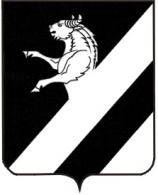 Администрация Тарутинского сельсоветаАчинского района Красноярского краяП О С Т А Н О В Л Е Н И Е27.02.2023	№09-ПОб утверждении плана мероприятий по обеспечению пожарной безопасности для населённых пунктов Тарутинского  сельсовета на 2023 год В соответствии с Федеральным законом от 21 декабря 1994  № 69-ФЗ, «О пожарной безопасности», Федеральным законом от 06 октября 2003     № 131-ФЗ «Об общих принципах организации местного самоуправления в Российской Федерации», в целях предупреждения пожаров, уменьшения их последствий в том числе, связанных с гибелью людей, руководствуясь  Уставом Тарутинского сельсовета Ачинского района, ПОСТАНОВЛЯЮ:1. Утвердить план мероприятий по обеспечению пожарной безопасности на территории Тарутинского сельсовета Ачинского района на 2023 год , согласно приложению. 2. Разместить постановление в сети Интернет на официальном сайте Тарутинского сельсовета: http://tarutino24.ru . 3. Контроль за исполнением постановления оставляю за собой.4. Постановление вступает в силу после его официального опубликования в информационном листе «Сельские Вести».  Глава Тарутинского сельсовета                               В.А. Потехин План мероприятий по обеспечению пожарной безопасности для населённых пунктов Тарутинского сельсовета  Ачинского района на 2023 годПРИЛОЖЕНИЕ к постановлению администрацииТарутинского сельсовета Ачинского района от 27.03.2023 № 09-П№ п/пНаименование мероприятияНаименование мероприятияСрок реализацииЛица, ответственные за выполнениеПримечаниеПримечаниеI. Подготовка и корректировка нормативных правовых актов и нормативных документов по вопросам обеспечения пожарной безопасностиI. Подготовка и корректировка нормативных правовых актов и нормативных документов по вопросам обеспечения пожарной безопасностиI. Подготовка и корректировка нормативных правовых актов и нормативных документов по вопросам обеспечения пожарной безопасностиI. Подготовка и корректировка нормативных правовых актов и нормативных документов по вопросам обеспечения пожарной безопасностиI. Подготовка и корректировка нормативных правовых актов и нормативных документов по вопросам обеспечения пожарной безопасностиI. Подготовка и корректировка нормативных правовых актов и нормативных документов по вопросам обеспечения пожарной безопасностиI. Подготовка и корректировка нормативных правовых актов и нормативных документов по вопросам обеспечения пожарной безопасности1.1.1О проведении обследований населенных пунктов подверженных угрозам ландшафтных пожаров.О проведении обследований населенных пунктов подверженных угрозам ландшафтных пожаров.апрель Администрация Тарутинского сельсовета 1.1.2.На весенне-летний пожароопасный период.На весенне-летний пожароопасный период.25 мартаАдминистрация Тарутинского сельсовета1.1.3.На осенне-зимний пожароопасный период.На осенне-зимний пожароопасный период.15 сентябряАдминистрация Тарутинского сельсовета1.2. Разработать (откорректировать) и утвердить планы привлечения сил и средств на тушение пожаров, в том числе тушение пожаров на ненаселенных территориях  Разработать (откорректировать) и утвердить планы привлечения сил и средств на тушение пожаров, в том числе тушение пожаров на ненаселенных территориях  Январь-февральАдминистрация Тарутинского сельсовета1.3.Подготовить бюджетные заявки на выделение денежных средств (субвенций) бюджету  поселения на обеспечение первичных мер пожарной безопасности, повышение уровня противопожарной защиты муниципальных учреждений.Подготовить бюджетные заявки на выделение денежных средств (субвенций) бюджету  поселения на обеспечение первичных мер пожарной безопасности, повышение уровня противопожарной защиты муниципальных учреждений.февральАдминистрация Тарутинского сельсоветапри формировании бюджета на следующий финансовый годпри формировании бюджета на следующий финансовый год1.4.Проведение  мероприятий по информированию населения о мерах пожарной безопасности, ведению противопожарной пропаганды и агитации в СМИ.Проведение  мероприятий по информированию населения о мерах пожарной безопасности, ведению противопожарной пропаганды и агитации в СМИ.постоянноАдминистрация Тарутинского сельсовета1.5.Разработать и утвердить муниципальную программу по вопросам обеспечения пожарной безопасностиРазработать и утвердить муниципальную программу по вопросам обеспечения пожарной безопасностифевральАдминистрация Тарутинского сельсовета1.6.Организация и проведение  рейдовых мероприятий для патрульно-маневренных групп сельского поселения  по проведению профилактики пожаров в жилье и на территории населенных пунктов.Организация и проведение  рейдовых мероприятий для патрульно-маневренных групп сельского поселения  по проведению профилактики пожаров в жилье и на территории населенных пунктов.Ежемесячно до 1 числаАдминистрация Тарутинского сельсоветаII. Организация работы при подготовке к весенне-летнему пожароопасному периоду (перечень мероприятий, включаемых в план)II. Организация работы при подготовке к весенне-летнему пожароопасному периоду (перечень мероприятий, включаемых в план)II. Организация работы при подготовке к весенне-летнему пожароопасному периоду (перечень мероприятий, включаемых в план)II. Организация работы при подготовке к весенне-летнему пожароопасному периоду (перечень мероприятий, включаемых в план)II. Организация работы при подготовке к весенне-летнему пожароопасному периоду (перечень мероприятий, включаемых в план)II. Организация работы при подготовке к весенне-летнему пожароопасному периоду (перечень мероприятий, включаемых в план)II. Организация работы при подготовке к весенне-летнему пожароопасному периоду (перечень мероприятий, включаемых в план)2.1.Создать запас горюче-смазочных материалов, огнетушащих средствСоздать запас горюче-смазочных материалов, огнетушащих средствк 1 марта 2023Администрация Тарутинского сельсовета2.2.Взять на учет места произрастания сухой растительности, в том числе прилегающих к населенным пунктам и объектам защиты. Провести опашку территорий населенных пунктов, прилегающих к участкам произрастания камыша и иной сухой древесно-кустарниковой растительности не зависимо от принадлежности земельного участка.Взять на учет места произрастания сухой растительности, в том числе прилегающих к населенным пунктам и объектам защиты. Провести опашку территорий населенных пунктов, прилегающих к участкам произрастания камыша и иной сухой древесно-кустарниковой растительности не зависимо от принадлежности земельного участка.Сентябрь-октябрьАдминистрация Тарутинского сельсоветаопашка опашка 2.3.Провести обкос территорий, подверженных возгораниям и прилегающих к населенным пунктам, в целях их локализации, в том числе,  мест захоронения и прилегающих к ним территорийПровести обкос территорий, подверженных возгораниям и прилегающих к населенным пунктам, в целях их локализации, в том числе,  мест захоронения и прилегающих к ним территорийс учетом местных условийАдминистрация Тарутинского сельсовета2.4.Провести весенние профилактические выжигания сухих горючих материалов на участках, примыкающих к населенным пунктам и объектам экономики на площадях ограниченных естественными и искусственными преградами для распространения огня в соответствии с требования правил противопожарного режима в РФ утвержденный ПП от 25.04.2012 № 390.Провести весенние профилактические выжигания сухих горючих материалов на участках, примыкающих к населенным пунктам и объектам экономики на площадях ограниченных естественными и искусственными преградами для распространения огня в соответствии с требования правил противопожарного режима в РФ утвержденный ПП от 25.04.2012 № 390.апрельАдминистрация Тарутинского сельсовета2.5.Провести сверку с ПСЧ 101  и организовать ремонт источников наружного противопожарного водоснабжения (пожарные гидранты, водоемы, водонапорные башни), включая источники водоснабжения на территориях предприятий, восстановить указатели мест расположения пожарных гидрантов, выполнить их подсветку в темное время суток.Провести сверку с ПСЧ 101  и организовать ремонт источников наружного противопожарного водоснабжения (пожарные гидранты, водоемы, водонапорные башни), включая источники водоснабжения на территориях предприятий, восстановить указатели мест расположения пожарных гидрантов, выполнить их подсветку в темное время суток.Апрель, сентябрь Администрация Тарутинского сельсовета2.6.Изготовить и обновить стенды по пропаганде мер пожарной безопасности, установить контроль за своевременным обновлением размещаемой информации в СМИ Изготовить и обновить стенды по пропаганде мер пожарной безопасности, установить контроль за своевременным обновлением размещаемой информации в СМИ в течении годаАдминистрация Тарутинского сельсовета2.7.Провести работу с населением с целью доведения информации о необходимости оснащения подворий граждан первичными средствами пожаротушения (баграми, лопатами, емкостями с водой) для оказания первой помощи по тушению пожаров.Провести работу с населением с целью доведения информации о необходимости оснащения подворий граждан первичными средствами пожаротушения (баграми, лопатами, емкостями с водой) для оказания первой помощи по тушению пожаров.20 маяАдминистрация Тарутинского сельсовета2.8.Обеспечить добровольную пожарную дружину в сельском поселении средствами для тушения ландшафтных пожаров (ранцевые огнетушители), а так же техникой приспособленной для тушения пожаров (трактор с плугом, бочка с водой)Обеспечить добровольную пожарную дружину в сельском поселении средствами для тушения ландшафтных пожаров (ранцевые огнетушители), а так же техникой приспособленной для тушения пожаров (трактор с плугом, бочка с водой)01 мартаАдминистрация Тарутинского сельсовета2.9.В рамках муниципального контроля за выполнением правил благоустройства поселения проводить работу по пресечению сжигания мусора трав пожнивных остатков на территории поселения. В обязательном порядке выдавать предписания на уборку придворовых территорий, а также привлечение к административной ответственности по ст. 7.15 608-КЗ.В рамках муниципального контроля за выполнением правил благоустройства поселения проводить работу по пресечению сжигания мусора трав пожнивных остатков на территории поселения. В обязательном порядке выдавать предписания на уборку придворовых территорий, а также привлечение к административной ответственности по ст. 7.15 608-КЗ.В течении годаАдминистрация Тарутинского сельсоветаIII. Подготовка, утверждение и реализация дополнительных мероприятий по защите объектови населенных пунктов в условиях сухой и жаркой погодыIII. Подготовка, утверждение и реализация дополнительных мероприятий по защите объектови населенных пунктов в условиях сухой и жаркой погодыIII. Подготовка, утверждение и реализация дополнительных мероприятий по защите объектови населенных пунктов в условиях сухой и жаркой погодыIII. Подготовка, утверждение и реализация дополнительных мероприятий по защите объектови населенных пунктов в условиях сухой и жаркой погодыIII. Подготовка, утверждение и реализация дополнительных мероприятий по защите объектови населенных пунктов в условиях сухой и жаркой погодыIII. Подготовка, утверждение и реализация дополнительных мероприятий по защите объектови населенных пунктов в условиях сухой и жаркой погодыIII. Подготовка, утверждение и реализация дополнительных мероприятий по защите объектови населенных пунктов в условиях сухой и жаркой погоды3.1.Запретить сжигание мусора на приусадебных участках, стерни и соломы на полях сельхозпредприятий, выжигание покосов.Запретить сжигание мусора на приусадебных участках, стерни и соломы на полях сельхозпредприятий, выжигание покосов.По местным условиямАдминистрация Тарутинского сельсоветаАдминистрация Тарутинского сельсовета3.2.Подготовить график проверок населенных пунктов. Силами утвержденных комиссий организовать и провести проверку населенных пунктов  на предмет содержания противопожарных расстояний, очистки территорий от горючих материалов, в том числе на приусадебных участках граждан.Подготовить график проверок населенных пунктов. Силами утвержденных комиссий организовать и провести проверку населенных пунктов  на предмет содержания противопожарных расстояний, очистки территорий от горючих материалов, в том числе на приусадебных участках граждан.15 маяАдминистрация Тарутинского сельсоветаАдминистрация Тарутинского сельсовета3.3.Организовать патрулирование населенных пунктов общественными инструкторами, добровольными пожарными, гражданами.Организовать патрулирование населенных пунктов общественными инструкторами, добровольными пожарными, гражданами.На период особого противопожарного режимаАдминистрация Тарутинского сельсоветаАдминистрация Тарутинского сельсовета3.4.В рамках патрулирования населенных пунктов рейдовыми группами организовать составление протоколов об административном правонарушении в отношении виновных лиц с последующим рассмотрением на заседаниях административных комиссиях.В рамках патрулирования населенных пунктов рейдовыми группами организовать составление протоколов об административном правонарушении в отношении виновных лиц с последующим рассмотрением на заседаниях административных комиссиях.В течение сезонаАдминистрация Тарутинского сельсоветаАдминистрация Тарутинского сельсоветаIV. Организация работы при подготовке к осенне-зимнему пожароопасному периодуIV. Организация работы при подготовке к осенне-зимнему пожароопасному периодуIV. Организация работы при подготовке к осенне-зимнему пожароопасному периодуIV. Организация работы при подготовке к осенне-зимнему пожароопасному периодуIV. Организация работы при подготовке к осенне-зимнему пожароопасному периодуIV. Организация работы при подготовке к осенне-зимнему пожароопасному периодуIV. Организация работы при подготовке к осенне-зимнему пожароопасному периоду4.1.Восстановить освещение улиц.Восстановить освещение улиц.постоянноАдминистрация Тарутинского сельсоветаАдминистрация Тарутинского сельсовета4.2.Провести подворовые обходы муниципальных жилых домов на предмет закрытия чердаков и подвалов, исключения проживания (нахождения) в них людей.Провести подворовые обходы муниципальных жилых домов на предмет закрытия чердаков и подвалов, исключения проживания (нахождения) в них людей.20 октябряАдминистрация Тарутинского сельсоветаАдминистрация Тарутинского сельсовета4.3.Провести уточнение и корректировку списков, с указанием адреса проживания, зарегистрированных на обслуживаемой территории, престарелых и психически больных граждан, инвалидов, лиц, злоупотребляющих спиртными напитками и наркотиками. Неблагополучных семей, имеющих несовершеннолетних детей. (далее – «группа риска»)Провести уточнение и корректировку списков, с указанием адреса проживания, зарегистрированных на обслуживаемой территории, престарелых и психически больных граждан, инвалидов, лиц, злоупотребляющих спиртными напитками и наркотиками. Неблагополучных семей, имеющих несовершеннолетних детей. (далее – «группа риска»)1 раз в кварталАдминистрация Тарутинского сельсоветаАдминистрация Тарутинского сельсовета4.4.Провести мероприятия по подготовке водоисточников (водонапорных башен, пожарных гидрантов, водоемов) к эксплуатации в зимних условиях.Провести мероприятия по подготовке водоисточников (водонапорных башен, пожарных гидрантов, водоемов) к эксплуатации в зимних условиях.До 15 октябряАдминистрация Тарутинского сельсоветаРесурсопоставляющая организацияАдминистрация Тарутинского сельсоветаРесурсопоставляющая организация4.5.Провести обследование состояния пожарной безопасности помещений для проживания граждан «группы риска». В ходе проверок обратить внимание на состояние и исправность газового и печного оборудования, электропроводки. При этом обеспечить проведение инструктажей с вручением памяток под роспись.Провести обследование состояния пожарной безопасности помещений для проживания граждан «группы риска». В ходе проверок обратить внимание на состояние и исправность газового и печного оборудования, электропроводки. При этом обеспечить проведение инструктажей с вручением памяток под роспись.Ноябрь-декабрь 2023Администрация Тарутинского сельсоветаАдминистрация Тарутинского сельсовета4.6.Организовать размещение в средствах массовой информации результатов проводимой работы, а также мер пожарной безопасности, направленных на обеспечение безопасного проживания граждан.Организовать размещение в средствах массовой информации результатов проводимой работы, а также мер пожарной безопасности, направленных на обеспечение безопасного проживания граждан.Ноябрь-декабрь 2023Администрация Тарутинского сельсоветаАдминистрация Тарутинского сельсоветаV. Организация работы по информированию руководителей предприятий, организаций и населения о мерах по обеспечению пожарной безопасности и пропаганде знаний правил пожарной безопасностиV. Организация работы по информированию руководителей предприятий, организаций и населения о мерах по обеспечению пожарной безопасности и пропаганде знаний правил пожарной безопасностиV. Организация работы по информированию руководителей предприятий, организаций и населения о мерах по обеспечению пожарной безопасности и пропаганде знаний правил пожарной безопасностиV. Организация работы по информированию руководителей предприятий, организаций и населения о мерах по обеспечению пожарной безопасности и пропаганде знаний правил пожарной безопасностиV. Организация работы по информированию руководителей предприятий, организаций и населения о мерах по обеспечению пожарной безопасности и пропаганде знаний правил пожарной безопасностиV. Организация работы по информированию руководителей предприятий, организаций и населения о мерах по обеспечению пожарной безопасности и пропаганде знаний правил пожарной безопасностиV. Организация работы по информированию руководителей предприятий, организаций и населения о мерах по обеспечению пожарной безопасности и пропаганде знаний правил пожарной безопасности5.1.5.1.Обеспечить проведение сходов, собраний жителей по вопросам обеспечения пожарной безопасности.По отдельному графикуАдминистрация Тарутинского сельсоветаАдминистрация Тарутинского сельсовета5.2.5.2.Разработать, изготовить и распространить памятки, буклеты, иные агитационные материалы о мерах пожарной безопасности.Март- апрельАдминистрация Тарутинского сельсоветаАдминистрация Тарутинского сельсоветараспространение в течение года 5.3.5.3.Проинформировать предприятия, организации, население о введении особого противопожарного режима, режима «Чрезвычайная ситуация» и принятых в связи с этим дополнительных мерах по обеспечению пожарной безопасности.немедленноАдминистрация Тарутинского сельсоветаАдминистрация Тарутинского сельсоветаПри введения особого пожарного режимаVI. Организация работы по взаимодействию с органами внутренних дел, Казачеством, общественными организациямиVI. Организация работы по взаимодействию с органами внутренних дел, Казачеством, общественными организациямиVI. Организация работы по взаимодействию с органами внутренних дел, Казачеством, общественными организациямиVI. Организация работы по взаимодействию с органами внутренних дел, Казачеством, общественными организациямиVI. Организация работы по взаимодействию с органами внутренних дел, Казачеством, общественными организациямиVI. Организация работы по взаимодействию с органами внутренних дел, Казачеством, общественными организациямиVI. Организация работы по взаимодействию с органами внутренних дел, Казачеством, общественными организациями6.1.6.1.Проводить мероприятия по выявлению нарушителей требований законодательства,  пожарной безопасности для привлечения их в установленном порядке к ответственности.ПостоянноАдминистрация Тарутинского сельсоветаАдминистрация Тарутинского сельсовета6.2.6.2.Привлекать к проведению рейдовых мероприятий межведомственной рабочей группы участковых уполномоченных полиции  обслуживающих территорию  поселений для проведения рейдов.Постоянно Администрация Тарутинского сельсоветаМО МВД России "Ачинский" (по согласованию) Администрация Тарутинского сельсоветаМО МВД России "Ачинский" (по согласованию)6.3.6.3.Организовать работу по пропаганде мер пожарной безопасности среди населения.в течение годаАдминистрация Тарутинского сельсоветаАдминистрация Тарутинского сельсоветав условиях особого про-тивопожарного режима постоянноVII. Оказание содействия подразделениям муниципальной пожарной охраны, общественным инструкторам, их привлечение к работам по предупреждению пожаровVII. Оказание содействия подразделениям муниципальной пожарной охраны, общественным инструкторам, их привлечение к работам по предупреждению пожаровVII. Оказание содействия подразделениям муниципальной пожарной охраны, общественным инструкторам, их привлечение к работам по предупреждению пожаровVII. Оказание содействия подразделениям муниципальной пожарной охраны, общественным инструкторам, их привлечение к работам по предупреждению пожаровVII. Оказание содействия подразделениям муниципальной пожарной охраны, общественным инструкторам, их привлечение к работам по предупреждению пожаровVII. Оказание содействия подразделениям муниципальной пожарной охраны, общественным инструкторам, их привлечение к работам по предупреждению пожаровVII. Оказание содействия подразделениям муниципальной пожарной охраны, общественным инструкторам, их привлечение к работам по предупреждению пожаров7.1.Обеспечить незамедлительную передачу достоверной информации с места ЧС в  ОНД и ПР по г.Ачинску и Ачинскому районуОбеспечить незамедлительную передачу достоверной информации с места ЧС в  ОНД и ПР по г.Ачинску и Ачинскому районуПостоянноАдминистрация Тарутинского сельсоветаАдминистрация Тарутинского сельсовета